Tim Heath, PhD                                                                                                          8 November 2015 Associate Dean, School of Arts and SciencesRed Deer College100 College Boulevard, Box 5005Red Deer, ABT4N 5H5tim.heath@rdc.ab.ca Denae DyckPhD student, department of EnglishUniversity of Victoria PO Box 1700 STN CSCVictoria BC V8W 2Y2denaed@uvic.caEditorARIEL: A Review of International English LiteratureDepartment of EnglishUniversity of CalgaryCalgary, ABT2N 1N4To Whom it May Concern:Please consider our article “many cross-currents of opposing thought”: Narrative Pluralism in Bessie Head’s A Question of Power for publication in ARIEL. We have prepared the manuscript according to ARIEL guidelines, including an abstract which outlines the article’s argument and a list of keywords.  Our institutional affiliations are captioned in address lines above.  Please note that Denae is under obligation by SSHRC to disclose that she is receiving funding for her PhD studies and thus must credit SSHRC in any publications. Thank you for your consideration.Sincerely,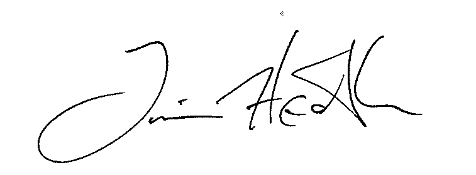 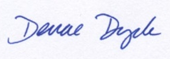 Tim Heath                                                                                             Denae Dyck